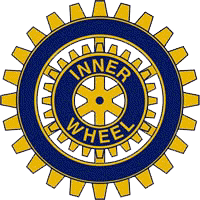 : Sigtuna-Arlanda IWC Distrikt 235SverigeVERKSAMHETSBERÄTTELSE FÖR 2019-2020Svensk klubb nr:		184Charterbrev:		1994Int klubb nr			4292Årets IW-motto: ”Together we can”Mötesdag			Andra torsdagen i månaden. Uppehåll i juli och augusti.Mötestid:			Kl 18.30Möteslokal:		Klubbmästaren anvisar lokalDistriktsavgift:		300 krCharity:			270 krKlubbavgift:		130 krStyrelsen för år 2019-2020President:			 Monika LaewenVicepresident:		KätheSivanderPast president:		 VakantSekreterare:		 Nina SvanbergVice sekreterare:		 Lena Edström-HammarbäckSkattmästare:		 Pia SamuelssonKlubbmästare:		 Margaretha NordgrenISO, ledamot:                   Eva AxelssonWebmaster/Matrikelansvarig:		 Nina SvanbergDelegater:			 Monika Laewen och Nina SvanbergDelegatsuppleanter:	 Lena Edström-Hammarbäck, KätheSivander, AtyieAksoy och Ulla ErikssonRevisorer:			 Anne-Marie Gullman och Barbro All BrorssonStyrelsen har haft 7 protokollförda sammanträden.Medlemmar:		Klubben hade 43 medlemmar vid årets början och 							45medlemmar vid årets slut.Nya medlemmar: 	Grete Balfe och Åse BergstedtProgram 201912 september		Årsmöte på Sigtunastiftelsen. Anna Petersson från Joyvoice berättade om att alla kan sjunga i kör och vi fick även prova på detta. 10oktober		Nina Buchaus guidade oss till framgångsrik retorik. Mötet var i Lionslokalen och männen från Lions lagade och serverade oss maten. 14 november		Lunchmöte på Hotell Kristina. Arja Costelius från butiken Knocks på Stora Gatan berättade om sin verksamhet. 12december		Sedvanlig julfest i Sockenstugan. Program 2020	9 januari		IW-dagen firades på Sigtunastiftelsen med en konsert av Janne Schaffer. Han varvade konserten med berättelser från hans långa karriär.13februari	Sverker Jonsson berättar med hjälp av vackra bilder om sin resa till Falklandsöarna, Sydgeorgien och Antarktis. Sigtunastiftelsen. Margaretha Nordgren berättar om sitt egna tvålmakeri. 9 mars		Valmöte på Sigtunastiftelsen. Torsten Bergstedt, specialist i narkos- och intensivvård höll ett föredrag om ”Långvarig smärta, fibromyalgi och ME”.16 april		Inställt månadsmöte på Sigtunastiftelsen! På programmet:Frida Engman – Hur ser situationen ut för flickor i Afghanistan? 14 maj	Inställt lunchmöte på Stadshotellet!Jeanina Santiago, reporter på Sigtunabygden och UNT – Därför behövs loklatidningen. 11 juni			Inställd sommaravslutning. Övrig verksamhetCharity under året 190315 – 200315Väntjänsten i Sigtuna 		4.000:-Narkotikasökhundarna 	4.000:-Fistulasjukhuset			4.000:-Operation Smile			4.000:-Intäkter efter konsert med Janne Schaffer - Ebbas Änglar  9.175:-DistriktsverksamhetDistriktsårsmöte:			19 oktober 2019, Eskilstuna Golfklubb Värdklubb:				VU Distrikt 235 och Eskilstuna Fors IWCDelegater från klubben:	Monika Laewen och KätheSivanderDistriktsmöte:			28 mars 2020, Brf Beckasinen, Torggatan 51A, EnköpingVärdklubb:				VU Distrikt 235 och Enköping IWCMötet blev inställt och fick hållas digitalt istället.Styrelsen för år 2020 – 2021 enligt valmötets beslut 12mars 2020President:			KätheSivanderVicepresident:		Christina WilligPast president:		-Sekreterare:		 Måna WallensteenVice sekreterare:		Suzanne KjellbergSkattmästare:		 Pia SamuelssonKlubbmästare:		Tove ReutherWahlquistISO, ledamot:                   Eva AxelssonWebmaster/Matrikelansvarig		Måna Wallensteen och Suzanne KjellbergLedamot:			 Maria LeijonhufvudDelegater:			KätheSivander och Måna WallensteenDelegatsuppleanter:	Eva Axelsson, Ulla Eriksson och AtyieAksoyRevisorer:			Anne-Marie Gullman och Inga BjörlingBeslutades på valmötet att årsavgiften 700 kvarstår oförändrad 2020 -2021.STYRELSEN TACKAR ALLA KLUBBENS MEDLEMMAR FÖR VISAT FÖRTROENDE OCH GOTT SAMARBETE.Sigtuna i juli 2020Monika Laewen				Nina SvanbergPresident					Sekreterare